Игры с грудничком по месяцам 
1 месяц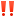 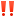 2 месяца3 месяца4 месяца5 месяцев6 месяцев7 месяцев8 месяцев9 месяцев10 месяцев11 месяцев12 месяцев Улыбка чеширского кота.
Улыбаясь и ласково разговаривая с крохой, медленно перемещайте ваше лицо вправо и влево, чтобы ребенок мог следить за вашими движениями. Чуть позже то же самое повторите с яркими игрушками.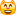  Калейдоскоп звуков.
Познакомьте малыша с разнообразными звуками: звоном погремушки, мелодией музыкальной шкатулки. Постепенно приближайте и удаляйте от крохи источник звука.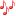  Кто здесь?
Положите малыша на животик и позвените погремушкой, чтобы кроха немного приподнял голову в поисках звука.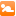  Игрушки в этом возрасте малышу не нужны.
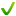  Знакомство на ощупь.
Вложите в ручку крохе небольшой предмет или игрушку из пластмассы, затем замените его на мягкую тряпочку, потом на влажную салфетку, далее может следовать мягкая игрушка и так меняйте предметы, пока малышу не надоест.
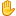  Монохромный мир.
Окружите малыша игрушками и предметами с черно-белыми узорами для тренировки зрения. Кроха будет с интересом рассматривать черно-белые полосы шириной 5 см, черные точки на белом фоне диаметром 2,2 см, шахматную доску и концентрические круги, а также люстры и силуэты на фоне окна. Расположите игрушки и предметы так, чтобы крохе было удобно рассматривать их, и периодически меняйте на новые.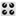  Игрушки крупные, яркие, черно-белые или одноцветные, простой формы — круг, квадрат. Игрушки крупные, яркие, черно-белые или одноцветные, простой формы — круг, квадрат. Абракадабра.
В моменты особой "разговорчивости" крохи гулите вместе с ним, учите малыша новым звукам.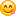  Самолет.
Положите ребенка животиком себе на руку и полетайте по комнате, громко жужжа.
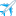  Танцпол.
Включите приятную музыку, прижмите к себе малыша и потанцуйте вместе. Что может быть прекраснее вальса?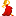  Ножки.
Положите ребенка на спинку и "поработайте" его ножками под потешку.
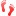  Игрушки предпочтительнее из мягкой ткани, периодически их меняйте, чтобы не наскучили. Показывайте крохе и бытовые предметы: зеркальце, ложку, часы.
 Игрушки предпочтительнее из мягкой ткани, периодически их меняйте, чтобы не наскучили. Показывайте крохе и бытовые предметы: зеркальце, ложку, часы.
 Гляделки.
Поймайте взгляд малыша и медленно наклоняйте свою голову в сторону — кроха повернет свою. Поверните ребенка на бок, и он повернет голову, чтобы снова видеть ваше лицо.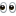  Прятки.
Накройте свою голову платком и спросите: "Где мама?". Снимите платок и покажитесь малышу: "Вот мама!". И спрячьтесь снова.
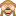  Ну ка отними!
Держите игрушку перед лицом малыша — ребенок обеими ручками загребет ее к себе. Будьте терпеливы и держите игрушку, покачивая ею, пока малыш ее не схватит.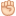  Игрушки подбирайте контрастных цветов, яркие с полосками, например. Лучшие игрушки для малыша этого возраста — его собственные ручки. Тянем-потянем.
Позвольте малышу ухватить вас за прядь волос. В этот момент громко скажите "Ай!". Повторяйте, пока вас обоих это будет веселить.
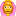  Катание на валике.
Положите под живот малыша мягкий, но упругий валик так, чтобы, отталкиваясь ногами, кроха мог перекатываться на нем вперед и назад. Обязательно страхуйте ребенка во время таких катаний!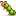  Миниатюры.
Разыграйте с помощью игрушек небольшие миниатюры. Например, зайчик прыгает по кроватке, затем прячется и появляется снова и т.п.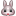  По кочкам, по кочкам.
Посадите малыша к себе на колени и на каждый ударный слог покачивайте ребенка вверх-вниз под веселую потешку.
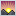  Игрушки подберите разной текстуры и формы — кубики, кольца, треугольники. Проследите, чтобы их было удобно хватать и чтобы кроха мог до них дотянуться.
 Игрушки подберите разной текстуры и формы — кубики, кольца, треугольники. Проследите, чтобы их было удобно хватать и чтобы кроха мог до них дотянуться.
 Мир прекрасного.
Окружите ребенка разными изображениями. Пусть это будут детские картинки, черно-белые и цветные фотографии, репродукции картин. Время от времени меняйте изображения.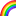  Волшебный мешочек.
Сложите разные предметы в мешочек или коробочку и предоставьте малышу вытаскивать содержимое. Рассмотрите вместе каждую вещь, расскажите и покажите крохе, зачем она нужна.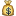  Снова и снова!
Повторим: с горки съезжает машинка или скатывается мяч, из-за ширмы появляется и прячется игрушка.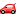 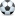   Миниспектакли.
Разыграйте маленькие спектакли. Вот идет медведь, а навстречу ему едет зайка на машинке. Сел медведь в кузов, и поехали зверята в лес за орехами.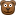  Игрушки малыши любят мять, нажимать на них, и хорошо, если они в ответ будут издавать разные забавные звуки. Установите над ребенком дугу с игрушками или положите кроху на развивающий коврик. Игрушки малыши любят мять, нажимать на них, и хорошо, если они в ответ будут издавать разные забавные звуки. Установите над ребенком дугу с игрушками или положите кроху на развивающий коврик. Кто в книге?
Вместе с малышом откройте книгу с крупными иллюстрациями. Показывая на рисунок, спросите "Кто это?". Немного подождите и сами ответьте: "Мишка", укажите на следующий рисунок и т.д.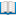  Ты мне, я тебе.
Сядьте напротив малыша и толкните к нему большой мяч. Подождите, пока ребенок сделает то же самое.
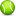  Это ты!
Поднесите кроху к зеркалу, покажите, где у него глазки, где носик, ротик.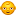  Игрушки, интересующие ребенка этого возраста, и игрушками-то назвать сложно. Малыш будет в восторге от всего, чем можно пошуршать, комкая это в кулачке — бумаги, фольги, целлофана и т.п.
 Кто сказал мяу?
Познакомьте малыша с "языком" животных. Покажите на картинке кошку и спросите: "Как говорит киса?". Немного подождите и сами ответьте: "Мяумяу". Расскажите ребенку, как говорит собачка, лягушка, цыпленок, сова и т.д.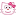  Доползти до игрушки.
Положите недалеко от ребенка интересную игрушку, и словами побуждайте малыша доползти до нее. Когда дистанция будет взята, похвалите кроху, дайте время немного поиграть с добычей. Затем положите игрушку чуть дальше — так малыш будет преодолевать все большие и большие расстояния.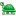 Игрушки, которые издают громкие звуки или мигают, понравятся малышу такие. Например, пищащий молоточек или металлофон.Игрушки, которые издают громкие звуки или мигают, понравятся малышу такие. Например, пищащий молоточек или металлофон. Одно в другое.
Предоставьте малышу предметы разной величины и покажите, как складывать маленькие вещи в большие. Например, сложите маленькие стаканчики в коробку, а вот коробка в стаканчик ну никак не влезает!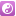  Гром гремит!
Дайте ребенку в руки пару небольших сковородок или крышек от кастрюль и покажите, как можно в них стучать. Малыш получит огромное удовольствие!
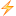  Переливайка.
Поставьте перед малышом два стаканчика, налейте в один из них воду и перелейте ее в другой стаканчик, а затем обратно. Посмотрим, справится ли кроха!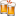 Игрушки подойдут крупные, с ярко выраженными деталями. Например, кукла, у которой хорошо видны глазки, носик, ротик, ушки.
 Вверх дном.
Хорошо знакомые ребенку игрушки и вещи положите перед ним лицом вниз или перевернув их вверх ногами. Попросите малыша положить вещи так, как они должны быть.
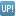  Художники.
Положите перед крохой блокнот и нарисуйте на листе простой рисунок — елочку или солнышко. Ребенок поймет, что карандаш оставляет на бумаге след. Затем вложите карандаш в детскую руку, пусть попробует.
Лоскуточки. Соберите небольшие лоскуты от разных тканей. Сложите их в коробочку или мешочек и предоставьте малышу вытаскивать лоскутки по одному и внимательно изучать.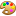  Попрыгунчик.
Держа ребенка под мышки, помогите ему невысоко подпрыгивать на месте, приговаривая "прыг-скок, прыг-скок". Затем сделайте перерыв и повторите. Скомандуйте "прыг-скок", когда малыш просто стоит, и кроха сам начнет подпрыгивать.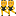  Игрушки уже есть и любимые. Таким верным другом может стать медвежонок, зайчик, кукла Маша или любая другая игрушка. Снаружи и внутри.
Положите игрушку малыша в коробочку или прозрачную пластиковую бутылку и покажите, что предмет можно доставать из емкости, а затем снова прятать. Пусть теперь попробует сам.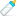  Рыбалка.
Привяжите несколько разных предметов и игрушек на длинные веревочки и закрепите их на высоком стульчике малыша. Покажите крохе, как нужно тянуть за нити, чтобы вытянуть что-нибудь интересное. Ну, ловись, рыбка, большая и маленькая!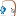  Мегафон.
Сверните из картона трубу, поднесите один конец к ребенку, а в другой поговорите с малышом. Затем предоставьте малышу возможность самому сказать что-нибудь в рупор.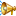  Игрушки понадобятся такие, над которыми малышу будет интересно призадуматься. Отлично подойдут пирамидки, матрешки, стаканчики и т.п.
 Где звенит?
Спрячьте предмет издающий громкий звук (например, будильник) под подушку, в ящик стола или под кровать и попросите кроху найти его. Малыш с интересом примется искать предмет по звуку.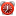  В гостях у сказки.
Рассказывайте ребенку маленькие сказки, такие как "Колобок", "Репка", "Курочка ряба". Со временем малыш начнет сам озвучивать героев сказки и их действия.
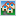  Перекладываем!
Поставьте перед ребенком две мисочки, в одну из которых насыпьте горох или изюм. Покажите малышу, как перекладывать мелкие предметы из одной мисочки в другую. Кроха с увлечением примется за новое дело.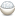  Человек-паук.
Натяните между двух стульев или другой мебели мягкую веревочку или резинку. Поднимая и опуская ее, продемонстрируйте малышу, как он может перешагивать, подлезать и проползать под веревкой. Устройте веселые соревнования.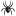  Все по местам!
Перенесите вещи, обычно стоящие в определенном месте, в другой конец комнаты. Покажите, как вы берете предмет и несете на место. А теперь пусть малыш сам наводит порядок.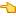  Игрушки предложите такие, с которыми можно активно играть и передвигаться. Подойдут каталки, мячи, машинки на веревочках, детские коляски и т.п.